COMUNE DI BELLINZAGO LOMBARDO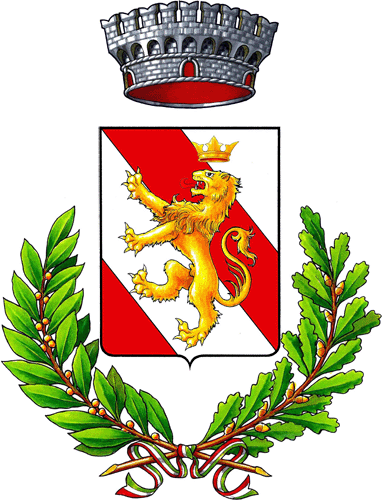 Città Metropolitana di MilanoDICHIARAZIONE TARI DI INIZIO/VARIAZIONE OCCUPAZIONE o DETENZIONE UNITA’ IMMOBILIARE(L. 147/2013 ss.mm.ii. e Regolamento Comunale per l’applicazione del tributo)UTENZE DOMESTICHE  CONTRIBUENTE (OCCUPANTE/DETENTORE/POSSESSORE)    IL DICHIARANTE (indicare solo se diverso dal contribuente)in qualità di _____________________________________ (es. erede, amministratore, Commercialista, ecc.)DICHIARA DIOCCUPARE/ DETENERE IN QUALITA’ DI ◊ Proprietario ◊ locatario◊ comodatario ◊ Altro________VARIAZIONE in caso di variazione/rettifica superficie/etc. compilare la seguente sezione per descrivere la situazione aggiornataDALLA DATA 	____i seguenti immobili NUMERO DEGLI OCCUPANTI  	    IN CASO DI LOCAZIONE INDICARE IL NOMINATIVO DEL PROPRIETARIO_________________________     E SE CONOSCIUTO NOMINATIVO DEL PRECEDENTE OCCUPANTE________________________________   RIDUZIONI   Barrare una delle voci sottostanti se ricorre il caso1.Abitazioni tenute a disposizione per uso stagionale, limitato o discontinuo, non superiore a 183 gg. nell’anno solare: riduzione del 30% della tariffa parte variabile ;2.Abitazioni occupate da soggetti che risiedono o dimorano, per più di sei mesi all’anno, all’estero o occupate da cittadini iscritti all’AIRE:riduzione del 20% della tariffa parte variabile;3.Utenze domestiche che hanno attivato il compostaggio domestico: riduzione del 20% della tariffa parte variabile (modulistica da compilare a parte) QUALORA VENISSERO MENO LE CONDIZIONI CHE HANNO PERMESSO L’APPLICAZIONE DELLA RIDUZIONE DELLA TARIFFA: Barrare una delle voci sottostanti se ricorre il casoDICHIARO IL VENIR MENO DEI PRESUPPOSTI PER USUFRUIRE DI AGEVOLAZIONI, RIDUZIONI O ESENZIONI DI CUI AL PUNTO N…….. DI CUI SOPRA  Consapevole delle sanzioni previste in caso di dichiarazioni mendaci ai sensi degli art. 75/76/77 del DPR 445/2000,EVENTUALI ALTRE COMUNICAZIONI:________________________________________________________________________________________________________________________________________________________________________________________________________________________________________________________________(*) CODICE UTENZA – DA REPERIRE SUI PRECEDENTI AVVISI TARI Avvertenza:La dichiarazione deve essere presentata entro 90 giorni dal giorno in cui si è verificato il fatto che ne determina l’obbligo, utilizzando gli appositi moduli messi gratuitamente a disposizione degli interessati.La dichiarazione ha effetto anche per gli anni successivi qualora non si verifichino modificazioni dei dati dichiarati da cui consegua un diverso ammontare del tributo.Si considerano soggetti tutti i locali predisposti all’uso anche se di fatto non utilizzati, considerando tali quelli dotati di almeno un’utenza attiva ai servizi di rete (acqua, energia elettrica, gas) o di arredamento;Consapevole delle sanzioni previste in caso di dichiarazioni mendaci ai sensi degli art. 75/76/77 del DPR 445/2000,Ai sensi del D.Lgs. 196/2003 (Privacy)Il trattamento avverrà esclusivamente per finalità relative alla gestione delle entrate tributarie ed extratributarie del Comune di Bellinzago Lombardo ed eventuali comunicazioni e corrispondenza.I dati personali sono e saranno trattati nel rispetto della citata Legge sia con sistemi informatizzati che cartacei. In qualsiasi momento il contribuente potrà accedere liberamente ai propri dati per aggiornarli, modificarli o integrarli.Dichiaro di aver ricevuto idonea informativa ed autorizzo con la presente il trattamento dei dati.  Data 		Firma 	SPAZIO RISERVATO ALL'UFFICIOCODICE UTENZA ( solo per variazioni)(*) Cognome e NomeLuogo di Nascita e Data di NascitaCodice Fiscale: (obbligatorio)Comune di ResidenzaVia, n. civicoIndirizzo di notificaTel, e-mail  PECProveniente daCognome, NomeData nascita, Luogo nascitaResidente aVia, n. civico, int.Telefono:Cellulare:Mail:Pec:DESCRIZIONE LOCALI ED AREE TASSABILIDESCRIZIONE LOCALI ED AREE TASSABILIDESCRIZIONE LOCALI ED AREE TASSABILIIdentificativi catastali obbligatoriIdentificativi catastali obbligatoriIdentificativi catastali obbligatoriTipol. immMQ calpestabiliVIACIVPIANOINTSCALAFG.MAPPSUB.ABITAZIONECANTINABOXDati dei componenti familiari (coobbligati) residenti nel nucleo familiare del contribuente:Dati dei componenti familiari (coobbligati) residenti nel nucleo familiare del contribuente:Dati dei componenti familiari (coobbligati) residenti nel nucleo familiare del contribuente:Dati dei componenti familiari (coobbligati) residenti nel nucleo familiare del contribuente:Cognome e nome/ codice fiscaleData di nascitaLuogo di nascitaRelazione di parentelaDenuncia presentata il _______________________                  l’addetto del Settore Tributi   _____________________